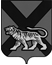 ТЕРРИТОРИАЛЬНАЯ ИЗБИРАТЕЛЬНАЯ КОМИССИЯ ГОРОДА СПАССКА-ДАЛЬНЕГОРЕШЕНИЕ 12.08.2016                                                                                          	№ 63/15г. Спасск-ДальнийО приостановлении полномочийпредседателя участковой избирательной комиссии, члена  участковой избирательной комиссии с правом решающего голоса избирательного участка № 2607 Серафимы Михайловны ЧудновойВ соответствии с подпунктом «л» пункта 1, пунктом 7 статьи 29 Федерального закона «Об основных гарантиях избирательных прав и права на участие в референдуме граждан Российской Федерации», пунктом 10 части 1, частью 7 статьи 32 Избирательного кодекса Приморского края,  территориальная избирательная комиссия города Спасска-ДальнегоРЕШИЛА:1. Приостановить полномочия председателя участковой избирательной комиссии, члена участковой избирательной комиссии с правом решающего голоса избирательного участка № 2607 Серафимы Михайловны Чудновой на период проведения выборов депутатов Государственной Думы Федерального Собрания Российской Федерации седьмого созыва и депутатов Законодательного Собрания Приморского края, назначенных на 18 сентября 2016 года;2. Возложить полномочия председателя участковой избирательной комиссии избирательного участка № 2607 на заместителя участковой избирательной комиссии избирательного участка № 2607;	    3. Разместить настоящее решение на официальном сайте Администрации городского округа Спасск-Дальний в разделе ТИК, в информационно-коммуникационной сети Интернет;4. Направить настоящее решение в участковую избирательную комиссию избирательного участка № 2607.Председатель комиссии	                   				     И.П.БеликСекретарь комиссии                                                                       С.А.Резниченко